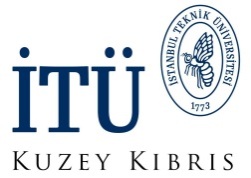 İTÜ-KKTC EĞİTİM-ARAŞTIRMA YERLEŞKELERİ ETKİNLİK TALEP FORMU	TARİH: ………………  								SAYI: ………………Etkinliği Talep Eden: ………………………………………………………………..……………Etkinlik Adı: ……………………………………………………………………………………...Etkinliğin Yeri:            Kampüs İçi                YBEM                 Diğer …………………………..Başlama Tarihi: ......../……../……..             Bitiş Tarihi: ……../……../……..Başlama Saati: ………………………..       Bitiş Saati: ………………………..                Toplam Katılımcı Sayısı: ………………………………..Özel Not: ………………………………………………………………………………………………………………………………………………………………………………………………Etkinliği Talep Eden: ………………………………………………………………..……………Etkinlik Adı: ……………………………………………………………………………………...Etkinliğin Yeri:            Kampüs İçi                YBEM                 Diğer …………………………..Başlama Tarihi: ......../……../……..             Bitiş Tarihi: ……../……../……..Başlama Saati: ………………………..       Bitiş Saati: ………………………..                Toplam Katılımcı Sayısı: ………………………………..Özel Not: ………………………………………………………………………………………………………………………………………………………………………………………………ETKİNLİK ORGANİZASYONU      Afiş / Sayısı ……       A4 ……             A3 ..........        35x50 ……           50x70 ….…..      Flyer (El ilanı) / Sayısı ………        Yaka Kartı / Sayısı ….       Katılım Belgesi / Sayısı …       Davetiye / Sayısı ……..                   Teşekkür Belgesi ………                         Bez Afiş / Adet / Boyutları ………./………       Çiçek Sayısı .......             Sahneye ………        Kürsüye ………         Konuşmacıya ………         Plaket Sayısı ……..      Kime: ……………………………………………………………..Açıklama: …………………………………………………………………………………………Yazılacak Metin: …………………………………………………………………………………        Üniversite Tanıtım Seti / Sayısı ………    Açıklama: ……………………………………..        Hediye / Sayısı ………………..                Açıklama: ………………………………………ETKİNLİK ORGANİZASYONU      Afiş / Sayısı ……       A4 ……             A3 ..........        35x50 ……           50x70 ….…..      Flyer (El ilanı) / Sayısı ………        Yaka Kartı / Sayısı ….       Katılım Belgesi / Sayısı …       Davetiye / Sayısı ……..                   Teşekkür Belgesi ………                         Bez Afiş / Adet / Boyutları ………./………       Çiçek Sayısı .......             Sahneye ………        Kürsüye ………         Konuşmacıya ………         Plaket Sayısı ……..      Kime: ……………………………………………………………..Açıklama: …………………………………………………………………………………………Yazılacak Metin: …………………………………………………………………………………        Üniversite Tanıtım Seti / Sayısı ………    Açıklama: ……………………………………..        Hediye / Sayısı ………………..                Açıklama: ………………………………………REZERVASYONSalon Adı: ………………………………………………………………………………………Başlama Tarihi: …/…/… Bitiş Tarihi: …./…/… Başlama Saati: ...........   Bitiş Saati: …….Etkinlik:         Toplantı                    Tören                     Gösteri                         Prova                       Kurul                        Söyleşi                   Ödül                             Sinema                       Bölüm                      Sempozyum           Mezuniyet                    Tiyatro                       Panel                        Konferans               Kutlama/Anma            Konser                       Tanıtım                    Diğer                       Açılış/Kapanış             Sergi                       DiğerAçıklama: …………………………………………………………………………………………REZERVASYONSalon Adı: ………………………………………………………………………………………Başlama Tarihi: …/…/… Bitiş Tarihi: …./…/… Başlama Saati: ...........   Bitiş Saati: …….Etkinlik:         Toplantı                    Tören                     Gösteri                         Prova                       Kurul                        Söyleşi                   Ödül                             Sinema                       Bölüm                      Sempozyum           Mezuniyet                    Tiyatro                       Panel                        Konferans               Kutlama/Anma            Konser                       Tanıtım                    Diğer                       Açılış/Kapanış             Sergi                       DiğerAçıklama: …………………………………………………………………………………………GEREKLİ DONANIM        Masa                                    Kürsü                           Dekor (Açıklayınız)…………………Kaç Kişilik? ……………            Bardak / Su                  ………………………………………       Bardak / Su                           Masa Bayrağı               ……………………………………....       Masa Örtüsü                             Masa Bayrağı      Masaüstü İsimlik          Diğer: ………………………………………………………………………………GEREKLİ DONANIM        Masa                                    Kürsü                           Dekor (Açıklayınız)…………………Kaç Kişilik? ……………            Bardak / Su                  ………………………………………       Bardak / Su                           Masa Bayrağı               ……………………………………....       Masa Örtüsü                             Masa Bayrağı      Masaüstü İsimlik          Diğer: ………………………………………………………………………………SALON TEKNİK DONANIMI        Barkovizyon        Bilgisayar        DVD Oynatıcı        Takip Işığı          Telsiz         Diğer …………..Notlar: …………………………………………………………………………………………Ses Ekipmanı/Sayısı            Masa /Kürsü Mikrofonu ……….      Sahne Mikrofonu …………                                             Mikser ………..        El Mikrofonu …..       Ayaklı Mikrofon …..                                              Yaka Mikofonu ……          Diğer …………………….………….Müzik  Yayını           Canlı Müzik           DJ           Diğer ………………………………………..Notlar: …………………………………………………………………………………………………………………………………………………………………………………………………SALON TEKNİK DONANIMI        Barkovizyon        Bilgisayar        DVD Oynatıcı        Takip Işığı          Telsiz         Diğer …………..Notlar: …………………………………………………………………………………………Ses Ekipmanı/Sayısı            Masa /Kürsü Mikrofonu ……….      Sahne Mikrofonu …………                                             Mikser ………..        El Mikrofonu …..       Ayaklı Mikrofon …..                                              Yaka Mikofonu ……          Diğer …………………….………….Müzik  Yayını           Canlı Müzik           DJ           Diğer ………………………………………..Notlar: …………………………………………………………………………………………………………………………………………………………………………………………………İKRAMKişi Sayısı: ………………       Kahvaltı            Öğle Yemeği        Akşam Yemeği         Kokteylİçecek                              Yiyecek                Notlar:       Çay/Kahve               Kanepe                  …………………………….       Meşrubat                  Pasta                      …………………………….                       Alkollü İçecek         Tatlı/Tuzlu            …………………………….       Diğer(Notlarda Belirtiniz)          Diğer(Notlarda Belirtiniz) ………………………İkram İçin Kullanılacak Mekan: ………………………………………………………………İKRAMKişi Sayısı: ………………       Kahvaltı            Öğle Yemeği        Akşam Yemeği         Kokteylİçecek                              Yiyecek                Notlar:       Çay/Kahve               Kanepe                  …………………………….       Meşrubat                  Pasta                      …………………………….                       Alkollü İçecek         Tatlı/Tuzlu            …………………………….       Diğer(Notlarda Belirtiniz)          Diğer(Notlarda Belirtiniz) ………………………İkram İçin Kullanılacak Mekan: ………………………………………………………………KONAKLAMA        Kampüs İçi              Kampüs Dışı   Giriş Tarihi: …../…../…… Çıkış Tarihi: …../…../…….Kişi Sayısı: ………..   Kişi Sayısı: ………….Oda Sayısı: ……….    Oda Sayısı: ……….        (Misafirhane/Yurt Giriş Konaklanacak Yerin Adı: …………………… Formu Doldurulmalıdır)KONAKLAMA        Kampüs İçi              Kampüs Dışı   Giriş Tarihi: …../…../…… Çıkış Tarihi: …../…../…….Kişi Sayısı: ………..   Kişi Sayısı: ………….Oda Sayısı: ……….    Oda Sayısı: ……….        (Misafirhane/Yurt Giriş Konaklanacak Yerin Adı: …………………… Formu Doldurulmalıdır)BELGE VE ARŞİVLEMESunum           Yok                 Var              Bireysel             Bilgi İşlem DestekliVideo Çekimi                   Yok                         VarÇekimi Yapacak Kişi/Birim: …………………………………………………………………Fotoğraf Çekimi             Yok                           Var Çekimi Yapacak Kişi/Birim: ……………………………………………………………………ETKİNLİK BÜTÇESİBELGE VE ARŞİVLEMESunum           Yok                 Var              Bireysel             Bilgi İşlem DestekliVideo Çekimi                   Yok                         VarÇekimi Yapacak Kişi/Birim: …………………………………………………………………Fotoğraf Çekimi             Yok                           Var Çekimi Yapacak Kişi/Birim: ……………………………………………………………………ETKİNLİK BÜTÇESİİMZA VE ONAYLARKurumsal İletişim Müdürlüğü Adına Etkinliği Takip Eden:  ……………………………………İmza:Kurumsal İletişim Müdürü:……………………………………………İmza: 